ՆԱԽԱԳԻԾՀԱՅԱՍՏԱՆԻ ՀԱՆՐԱՊԵՏՈՒԹՅԱՆ ԿԱՌԱՎԱՐՈՒԹՅՈՒՆՈՐՈՇՈԻՄ2019 թվականի -ի  N           - Ն
«ՀԱՅԱՍՏԱՆԻ ՀԱՆՐԱՊԵՏՈՒԹՅԱՆ ԱՐՏԱՔԻՆ ԳՈՐԾԵՐԻ ՆԱԽԱՐԱՐՈՒԹՅԱՆ ԱՋԱԿՑՈՒԹՅՈՒՆ ԱՐՎԵՍՏՆԵՐԻ ԾՐԱԳՐԻՆ» ԾՐԱԳՐԻ ԱՐՏԱԲՅՈՒՋԵՏԱՅԻՆ ՀԱՇՎԻ ՄԻՋՈՑՆԵՐԻ ԾԱԽՍՄԱՆ 2019 ԹՎԱԿԱՆԻ ՆԱԽԱՀԱՇԻՎԸ ՀԱՍՏԱՏԵԼՈՒ, ՀԱՅԱՍՏԱՆԻ ՀԱՆՐԱՊԵՏՈՒԹՅԱՆ 2019 ԹՎԱԿԱՆԻ ՊԵՏԱԿԱՆ ԲՅՈՒՋԵՈՒՄ ԵՎ ՀԱՅԱՍՏԱՆԻ ՀԱՆՐԱՊԵՏՈՒԹՅԱՆ ԿԱՌԱՎԱՐՈՒԹՅԱՆ 2018 ԹՎԱԿԱՆԻ ԴԵԿՏԵՄԲԵՐԻ 27-ի N 1515-Ն ՈՐՈՇՄԱՆ ՄԵՋ ՓՈՓՈԽՈՒԹՅՈՒՆՆԵՐ ԵՎ ԼՐԱՑՈՒՄՆԵՐ ԿԱՏԱՐԵԼՈՒ ՄԱՍԻՆ»   «Հայաստանի Հանրապետության 2019 թվականի պետական բյուջեի մասին» Հայաստանի  Հանրապետության  օրենքի 7-րդ հոդվածի 10-րդ կետի համապատասխան`  Հայաստանի  Հանրապետության  կառավարությունը  որոշում է	1. Հաստատել Հայաստանի Հանրապետության արտաքին գործերի նախարարության «Կամրջելով Արևելքն Արևմուտքի հետ. Հովհաննես Թումանյանը և հեքիաթների թարգմանության արվեստը» գիտաժողով» և «Կոմիտաս Վարդապետի երկերի անգլերեն թարգմանությամբ և լատինական ՀՄԲ գիտական տառադարձությամբ երկհատորյակի հրատարակություն»,  ծրագրերի արտաբյուջետային հաշվի միջոցների ծախսման 2019 թվականի նախահաշիվը` համաձայն NN 7  հավելվածի:2. «Հայաստանի Հանրապետության 2019 թվականի պետական բյուջեի մասին» Հայաստանի Հանրապետության օրենքում և Հայաստանի Հանրապետության կառավարության 2018 թվականի դեկտեմբերի 27-ի «Հայաստանի Հանրապետության 2019 թվականի պետական բյուջեի կատարումն ապահովող միջոցառումների մասին» N1515–Ն որոշման NN 2, 3, 4, 5, 10 և 11 հավելվածներում կատարել փոփոխություններ և լրացումներ` համաձայն NN 1, 2, 3, 4, 5, 6, 7, 8, 9,  10 և 11  հավելվածների:3. Սույն որոշումն ուժի մեջ է մտնում պաշտոնական հրապարակմանը հաջորդող օրվանից:ՀԻՄՆԱՎՈՐՈՒՄ«ՀԱՅԱՍՏԱՆԻ ՀԱՆՐԱՊԵՏՈՒԹՅԱՆ ԱՐՏԱՔԻՆ ԳՈՐԾԵՐԻ ՆԱԽԱՐԱՐՈՒԹՅԱՆ ԱՋԱԿՑՈՒԹՅՈՒՆ ԱՐՎԵՍՏՆԵՐԻ ԾՐԱԳՐԻՆ» ԾՐԱԳՐԻ ԱՐՏԱԲՅՈՒՋԵՏԱՅԻՆ ՀԱՇՎԻ ՄԻՋՈՑՆԵՐԻ ԾԱԽՍՄԱՆ 2019 ԹՎԱԿԱՆԻ ՆԱԽԱՀԱՇԻՎԸ ՀԱՍՏԱՏԵԼՈՒ, ՀԱՅԱՍՏԱՆԻ ՀԱՆՐԱՊԵՏՈՒԹՅԱՆ 2019 ԹՎԱԿԱՆԻ ՊԵՏԱԿԱՆ ԲՅՈՒՋԵՈՒՄ ԵՎ ՀԱՅԱՍՏԱՆԻ ՀԱՆՐԱՊԵՏՈՒԹՅԱՆ ԿԱՌԱՎԱՐՈՒԹՅԱՆ 2018 ԹՎԱԿԱՆԻ ԴԵԿՏԵՄԲԵՐԻ 27-ի N 1515-Ն ՈՐՈՇՄԱՆ ՄԵՋ ՓՈՓՈԽՈՒԹՅՈՒՆՆԵՐ ԵՎ ԼՐԱՑՈՒՄՆԵՐ ԿԱՏԱՐԵԼՈՒ ՄԱՍԻՆ» ՈՐՈՇՄԱՆ ՆԱԽԱԳԾԻ ՎԵՐԱԲԵՐՅԱԼ«Կամրջելով Արևելքն Արևմուտքի հետ. Հովհաննես Թումանյանը և հեքիաթների թարգմանության արվեստը» գիտաժողով» և «Կոմիտաս Վարդապետի երկերի անգլերեն թարգմանությամբ և լատինական ՀՄԲ գիտական տառադարձությամբ երկհատորյակի հրատարակություն», ծրագրերի իրականացման համար համապատասխան ֆինանսական միջոցները հատկացվել են Հայաստանին ՅՈՒՆԵՍԿՕ-ի կողմից՝ 2018-2019թթ. մասնակցության ծրագրի շրջանակում: /մանրամասները էջ 16-17/:  ՄԻՋՈՑԱՌՈՒՄ«ԿՈՄԻՏԱՍ ՎԱՐԴԱՊԵՏԻ ԵՐԿԵՐԻ ԱՆԳԼԵՐԵՆ ԹԱՐԳՄԱՆՈՒԹՅԱՄԲ ԵՎ ԼԱՏԻՆԱԿԱՆ ՀՄԲ ԳԻՏԱԿԱՆ ՏԱՌԱԴԱՐՁՈՒԹՅԱՄԲ ԵՐԿՀԱՏՈՐՅԱԿԻ ՀՐԱՏԱՐԱԿՈՒԹՅՈՒՆ»Կոմիտասի ստեղծագործությունների ակադեմիական հրատարակությունը իրականացրել է ՀՀ ԳԱԱ Արվեստի ինստիտուտը՝ Ռոբերտ Աթայանի խմբագրությամբ։ Այդ հրատարակության 14 հատորներից 8-ը նվիրված են Կոմիտասի ստեղծագործություններին։ Այդուհանդերձ՝ փայլուն կերպով իրականացված ակադեմիական հրատարակության կիրառումը սահմանափակվում է հայալեզու օգտատերերի շրջանակով։ Ենթադրվում է Կոմիտասի ստեղծագործությունների քառահատոր ընտրանու հրատարակություն, որը հայերեն բնագրերին կից ներառելու է ՀՄԲ գիտական տառադարձում և անգլերեն թարգմանություն։ Ծանոթագրությունները և մեկնաբանությունները երկլեզու են՝ ոչ հայալեզու ընթերցողին նկատի ունենալու անհրաժեշտությամբ։ Հատորների բովանդակությունը հետևյան է․ՄեներգերԽմբերգեր՝ ժողովրդական երգերի վրա հիմնվողԽմբերգեր՝ հոգևոր երգերի վրա հիմնվողՊատարագՍույն նախագիծն ընդգրկում է  շարքի առաջին երկու հատորնը։ Հիմքում լինելու են կոմպոզիտորի բնագրերը, նկատի ունենալով նաև ակադեմիական հրատարակությունը՝ Ռոբերտ Աթայանի խմբագրությամբ։ Նախագիծը հատկապես կարևորվում է՝ վերջին տարիներին Կոմիտասի ստեղծագործությունների նկատմամբ միջազգային հետաքրքրության աճով պայմանավորված։ Ավելին, Կոմիտասի 150-ամյա հոբելյանի՝ Յունեսկոյի հոբելյանների ցանկում ընդգրկելուց հետո նկատելի է հետաքրքրության նոր ալիք։ Վերջին տարիներին մի շարք արտասահմանյան կատարողներ բազմաիցս դիմել են Կոմիտասի թանգարան-ինստիտուտ՝ հեղինակի ստեղծագործոթյունների տրանսլիտերացված, օտարալեզու կատարողների համար հասանելի տարբերակներ ձեռք բերելու խնդրանքով։ Այս հետաքրքրությունը բավարարելոն է միտված նաև սույն նախագիծը։ Ծրագրով նախատեսվում է իրականացնելԿոմիտասի ստեղծագործությունների ընտրանու քառահատորյակի առաջին երկու հատորների նախագծում և ստեղծագործությունների ընտրություն,Նոտային և տեքստային շարվածք, Բանաստեղծական տեքստերի տառադարձում,Բանաստեղծական տեքստերի թարգմանություն,Ընտրված երգերի վերաբերյալ ծանոթագրությունների և մեկնաբանությունների երկլեզու շարադրանք (հայերեն և անգլերեն)Համակարգչային շարվածք և տպագրություն:  7.      Պատասխանատու անձ և ծրագրի իրականացնողՊատասխանատու անձ` Նիկոլայ Կոստանդյան,Կոմիտասի թնագարան-ինստիտուտի տնօրեն         	     Հեռ.`+374 (91) 200226         	     Էլ. փոստ` nikolaykostadnyan@komitasmuseum.am  Ծրագրի իրականացնող՝Կոմիտասի թանգարան-ինստիտուտ ՊՈԱԿ 
Հասցե՝ ՀՀ, Երևան, Արշակունյաց 28, 0023
Հեռ.՝ +374(11) 570571
Էլ. փոստ՝ info@komitasmuseum.am Ծրագրի համակարգող`Տաթևիկ Շախկուլյան	
Կոմիտասի թանգարան-ինստիտուտի Գիտական բաժնի ղեկավար, ՀՀ ԳԱԱ Արվեստի ինստիտուտի ավագ գիտաշխատող, Ավանդական երաժշտության միջազգային խորհրդի (ICTM) հայաստանյան պատվիրակՀեռ.` +374(99) 765612 Էլ. փոստ` institute@komitasmuseum.am ՄԻՋՈՑԱՌՈՒՄԿԱՄՐՋԵԼՈՎ ԱՐԵՎԵԼՔՆ ԱՐԵՎՄՈՒՏՔԻ ՀԵՏ. ՀՈՎՀԱՆՆԵՍ ԹՈՒՄԱՆՅԱՆԸ ԵՎ ՀԵՔԻԱԹՆԵՐԻ ԹԱՐԳՄԱՆՈՒԹՅԱՆ ԱՐՎԵՍՏԸ» ԳԻՏԱԺՈՂՈՎԻ ԻՐԱԿԱՆԱՑՈՒՄ»Հովհ. Թումանյանի թանգարանը 2019 թ. հոկտեմբերի  11-13 Հովհ. Թումանյանի ծննդյան 150-ամյակի կապակցությամբ կազմակերպում է «Կամրջելով Արևելքն Արևմուտքի հետ. Հովհաննես Թումանյանը և հեքիաթների թարգմանության արվեստը» վերտառությամբ միջազգային գիտաժողով: Գիտաժողովը նվիրված է լինելու Հովհ. Թումանյանի թարգմանական հեքիաթների ուսումնասիրությանը և համաշխարհային թարգմանական հեքիաթագրության համատեքստում վերջինիս համարժեք գնահատմանը: Ծրագիրը վերաբերում է ՅՈՒՆԵՍԿՕ-ի CL/4221 քառամյա ծրագրի «Գիտություն հանուն խաղաղության և կայուն զարգացման» ենթաբաժնին:  Ծրագրի անհրաժեշտությունը համապատասխանում է ՅՈՒՆԵՍԿՕ-ի ընդհանուր ռազմավարական նպատակներին` աջակցել միջազգային գիտական և մշակութային շփումներին ու փոխանակումներին, մասնավորապես զարգացող երկրներում ծավալել գիտական, մշակութային և կրթական գործունեություն:   2017 թ. Հովհ. Թումանյանի ծննդյան 150-ամյա հոբելյանն ընդգրկվել  է ՅՈւՆԵՍԿՕ-ի՝ «Հռչակավոր մարդկանց և կարևոր իրադարձությունների 2018-2019 թվականների օրացույցում»: Թումանյանն անգնահատելի դեր է խաղացել հեքիաթի միջազգայնացման գործում: Որպես հեքիաթագիր և հեքիաթի թարգմանիչ նա իրականացրել է կարևորագույն առաքելություն` հայ ընթերցողին ներկայացնելով տարբեր` գերմանական, իտալական, իռլանդական, ռուսական, ճապոնական, հնդկական և արաբական մշակույթների հրաշապատում ժառանգությունը և ստեղծելով հայ թարգմանական հեքիաթի անգերազանցելի նմուշներ: Հաշվի առնելով վերոնշյալը`  Հայաստանում նման գիտաժողով  անցկացնելը միանգամայն  օրինաչափ է: Գիտաժողովը կծառայի որպես գիտական շփումների կարևոր հարթակ՝ Հայաստանի Հանրապետության և այլ երկրների գիտական ու ուսումնական հաստատությունների մասնագետների համար հնարավորություն ընձեռելով ընդլայնելու գիտական կապերն ու միմյանց հետ կիսելու տվյալ ոլորտում ունեցած իրենց փորձը:   7. Պատասխանատու անձ և ծրագրի իրականացնողՊատասխանատու անձինք` Նարինե Թուխիկյան-ԽաչատուրյանՀՀ կրթության, գիտության, մշակույթի և սպորտի նախարարի տեղակալ Հեռ.` (091) 421938Էլ. Փոստ` khachaturyannarine1@gmail.comԱլվարդ ՋիվանյանՀովհ. Թումանյանի թանգարանի հեքիաթագիտ.-ան բաժնի ղեկավար, ԵՊՀ անգլ. բանասիր.-ան ամբիոնի պրոֆեսորՀեռ.` (098) 643959Էլ. Փոստ` alvardjivanyan@gmail.comԾրագրի իրականացնող`Հովհ.Թումանյանի թանգարանՀասցե` Երևան, Մոսկովյան 40, 0002 Հեռ.` 010 51 60 21Էլ. Փոստ` museum@toumanian.amԾրագրի համակարգող`Անի Եղիազարյան, 	
Հովհ. Թումանյանի թանգարանի տնօրենի ժ/պ,  Հեռ.` 099 82 58 13Էլ. փոստ` aniyeghiazaryant@gmail.comՏԵՂԵԿԱՆՔ«ՀԱՅԱՍՏԱՆԻ ՀԱՆՐԱՊԵՏՈՒԹՅԱՆ ԱՐՏԱՔԻՆ ԳՈՐԾԵՐԻ ՆԱԽԱՐԱՐՈՒԹՅԱՆ ԱՋԱԿՑՈՒԹՅՈՒՆ ԱՐՎԵՍՏՆԵՐԻ ԾՐԱԳՐԻՆ» ԾՐԱԳՐԻ ԱՐՏԱԲՅՈՒՋԵՏԱՅԻՆ ՀԱՇՎԻ ՄԻՋՈՑՆԵՐԻ ԾԱԽՍՄԱՆ 2019 ԹՎԱԿԱՆԻ ՆԱԽԱՀԱՇԻՎԸ ՀԱՍՏԱՏԵԼՈՒ, ՀԱՅԱՍՏԱՆԻ ՀԱՆՐԱՊԵՏՈՒԹՅԱՆ 2019 ԹՎԱԿԱՆԻ ՊԵՏԱԿԱՆ ԲՅՈՒՋԵՈՒՄ ԵՎ ՀԱՅԱՍՏԱՆԻ ՀԱՆՐԱՊԵՏՈՒԹՅԱՆ ԿԱՌԱՎԱՐՈՒԹՅԱՆ 2018 ԹՎԱԿԱՆԻ ԴԵԿՏԵՄԲԵՐԻ 27-ի N 1515-Ն ՈՐՈՇՄԱՆ ՄԵՋ ՓՈՓՈԽՈՒԹՅՈՒՆՆԵՐ ԵՎ ԼՐԱՑՈՒՄՆԵՐ ԿԱՏԱՐԵԼՈՒ ՄԱՍԻՆ» ՀՀ ԿԱՌԱՎԱՐՈՒԹՅԱՆ ՈՐՈՇՄԱՆ ՎԵՐԱԲԵՐՅԱԼ	Վերը նշված նախագծի ընդունման արդյունքում ՀՀ 2019 թվականի պետական բյուջեի եկամուտի և ծախսերի ծրագրային ցուցանիշներից յուրաքանչյուրը կավելանա համապատասխանաբար 12815.2 հազ. ՀՀ դրամով և 12815.2 հազ.ՀՀ դրամով:  ՏԵՂԵԿԱՆՔ«ՀԱՅԱՍՏԱՆԻ ՀԱՆՐԱՊԵՏՈՒԹՅԱՆ ԱՐՏԱՔԻՆ ԳՈՐԾԵՐԻ ՆԱԽԱՐԱՐՈՒԹՅԱՆ ԱՋԱԿՑՈՒԹՅՈՒՆ ԱՐՎԵՍՏՆԵՐԻ ԾՐԱԳՐԻՆ» ԾՐԱԳՐԻ ԱՐՏԱԲՅՈՒՋԵՏԱՅԻՆ ՀԱՇՎԻ ՄԻՋՈՑՆԵՐԻ ԾԱԽՍՄԱՆ 2019 ԹՎԱԿԱՆԻ ՆԱԽԱՀԱՇԻՎԸ ՀԱՍՏԱՏԵԼՈՒ, ՀԱՅԱՍՏԱՆԻ ՀԱՆՐԱՊԵՏՈՒԹՅԱՆ 2019 ԹՎԱԿԱՆԻ ՊԵՏԱԿԱՆ ԲՅՈՒՋԵՈՒՄ ԵՎ ՀԱՅԱՍՏԱՆԻ ՀԱՆՐԱՊԵՏՈՒԹՅԱՆ ԿԱՌԱՎԱՐՈՒԹՅԱՆ 2018 ԹՎԱԿԱՆԻ ԴԵԿՏԵՄԲԵՐԻ 27-ի N 1515-Ն ՈՐՈՇՄԱՆ ՄԵՋ ՓՈՓՈԽՈՒԹՅՈՒՆՆԵՐ ԵՎ ԼՐԱՑՈՒՄՆԵՐ ԿԱՏԱՐԵԼՈՒ ՄԱՍԻՆ» ՀՀ ԿԱՌԱՎԱՐՈՒԹՅԱՆ ՈՐՈՇՄԱՆ ՎԵՐԱԲԵՐՅԱԼ	Վերը նշված որոշման նախագծի ընդունումն այլ իրավական ակտերում փոփոխությունների կամ լրացումների անհրաժեշտություն չի առաջացնում:	Որոշման նախագիծը համապատասխանում է միջազգային պայմանագրերով ստանձնած պարտավորություններին: ՏԵՂԵԿԱՆՔ«ՀԱՅԱՍՏԱՆԻ ՀԱՆՐԱՊԵՏՈՒԹՅԱՆ ԱՐՏԱՔԻՆ ԳՈՐԾԵՐԻ ՆԱԽԱՐԱՐՈՒԹՅԱՆ ԱՋԱԿՑՈՒԹՅՈՒՆ ԱՐՎԵՍՏՆԵՐԻ ԾՐԱԳՐԻՆ» ԾՐԱԳՐԻ ԱՐՏԱԲՅՈՒՋԵՏԱՅԻՆ ՀԱՇՎԻ ՄԻՋՈՑՆԵՐԻ ԾԱԽՍՄԱՆ 2019 ԹՎԱԿԱՆԻ ՆԱԽԱՀԱՇԻՎԸ ՀԱՍՏԱՏԵԼՈՒ, ՀԱՅԱՍՏԱՆԻ ՀԱՆՐԱՊԵՏՈՒԹՅԱՆ 2019 ԹՎԱԿԱՆԻ ՊԵՏԱԿԱՆ ԲՅՈՒՋԵՈՒՄ ԵՎ ՀԱՅԱՍՏԱՆԻ ՀԱՆՐԱՊԵՏՈՒԹՅԱՆ ԿԱՌԱՎԱՐՈՒԹՅԱՆ 2018 ԹՎԱԿԱՆԻ ԴԵԿՏԵՄԲԵՐԻ 27-ի N 1515-Ն ՈՐՈՇՄԱՆ ՄԵՋ ՓՈՓՈԽՈՒԹՅՈՒՆՆԵՐ ԵՎ ԼՐԱՑՈՒՄՆԵՐ ԿԱՏԱՐԵԼՈՒ ՄԱՍԻՆ» ՀՀ ԿԱՌԱՎԱՐՈՒԹՅԱՆ ՈՐՈՇՄԱՆ ՎԵՐԱԲԵՐՅԱԼՈրոշման նախագծմանը և քննարկմանը հասարակությունը չի մասնակցել: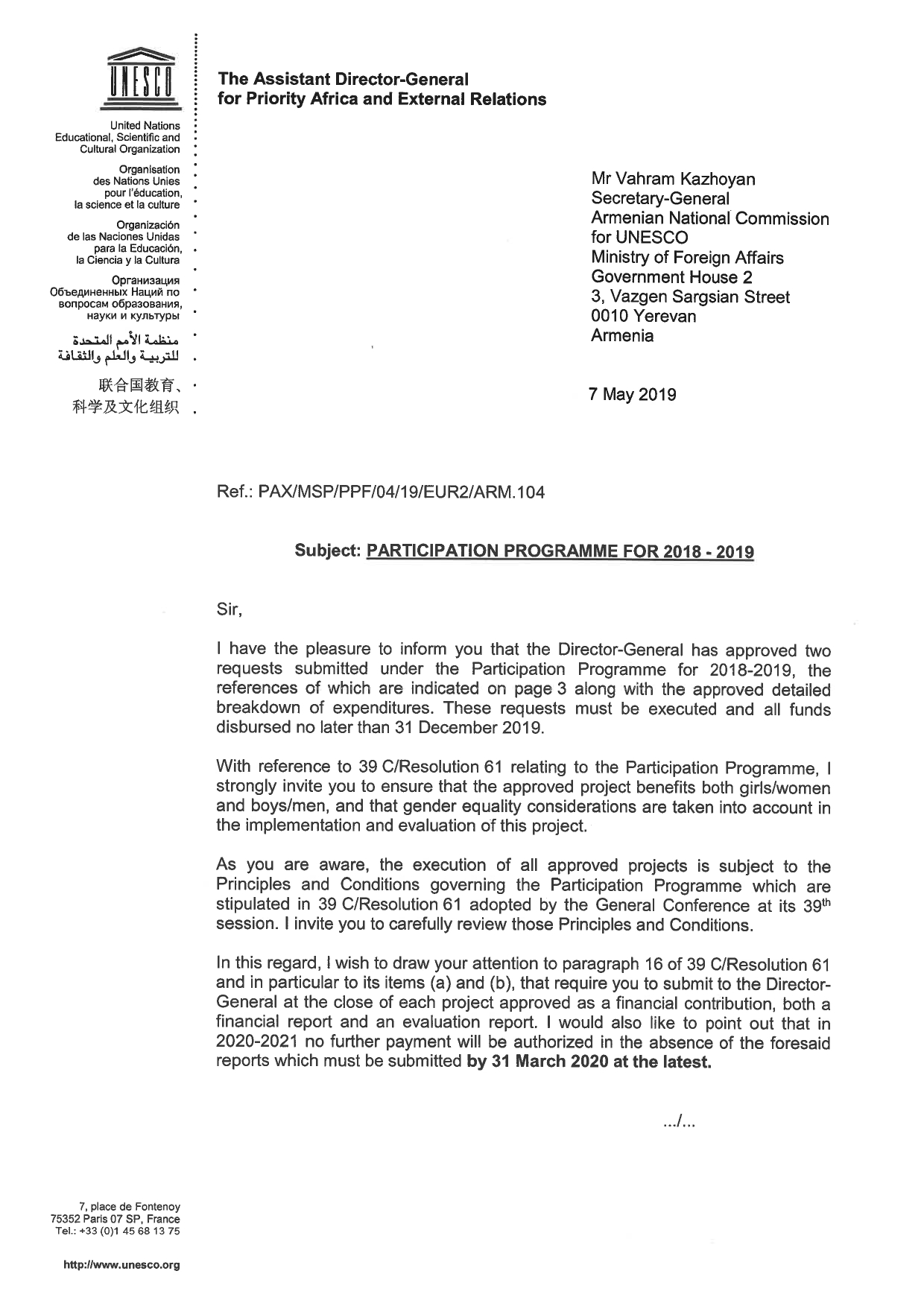 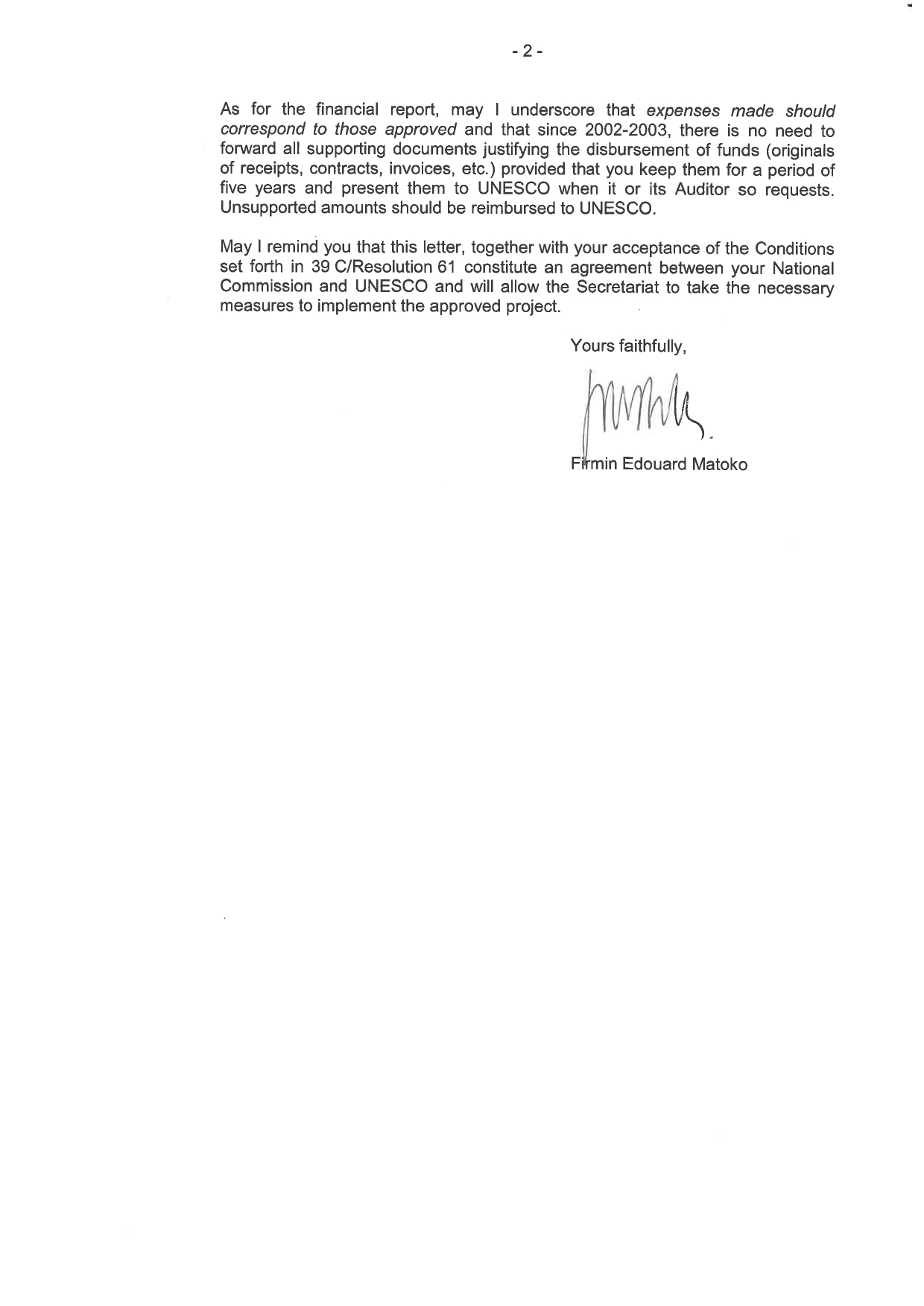 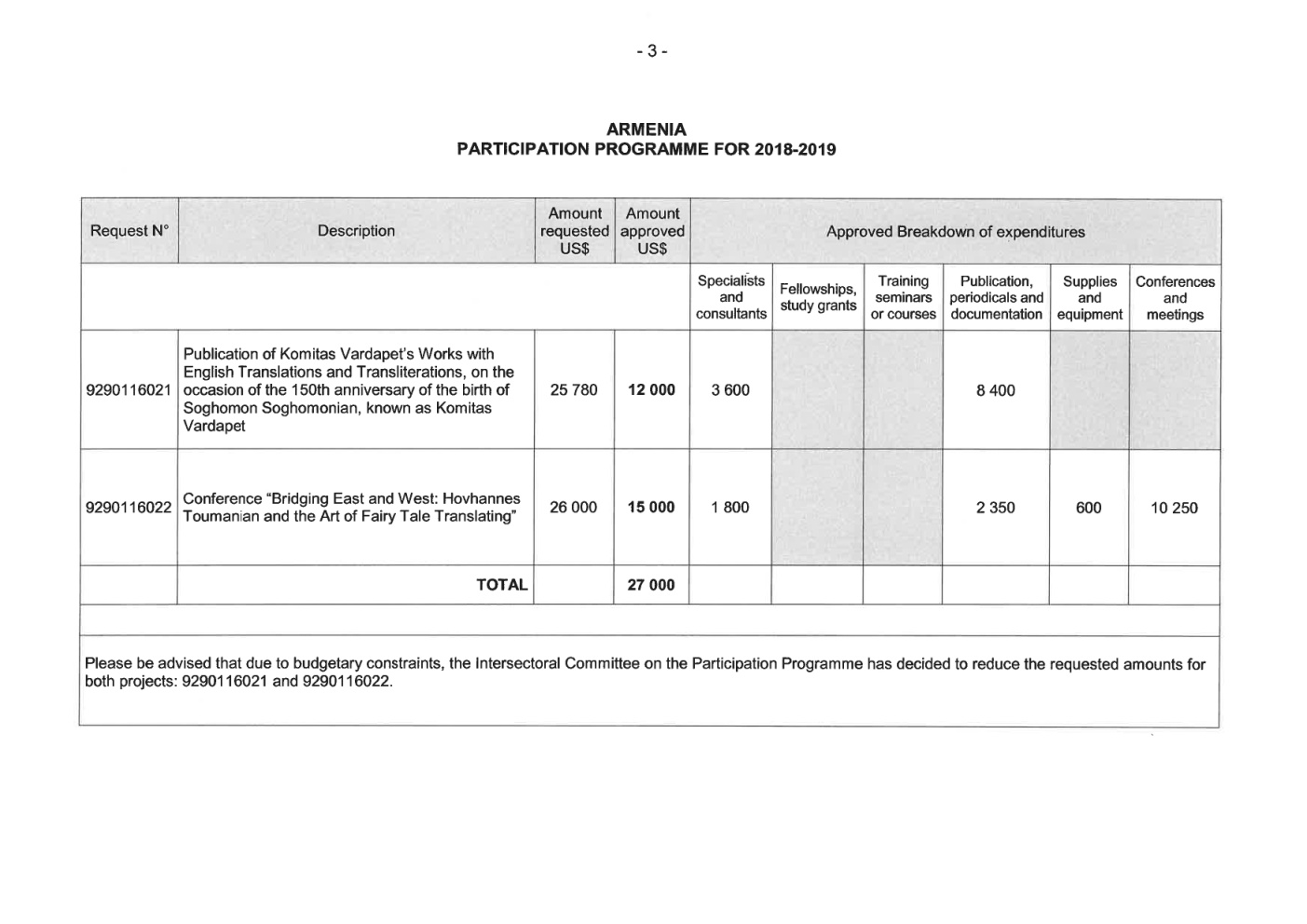 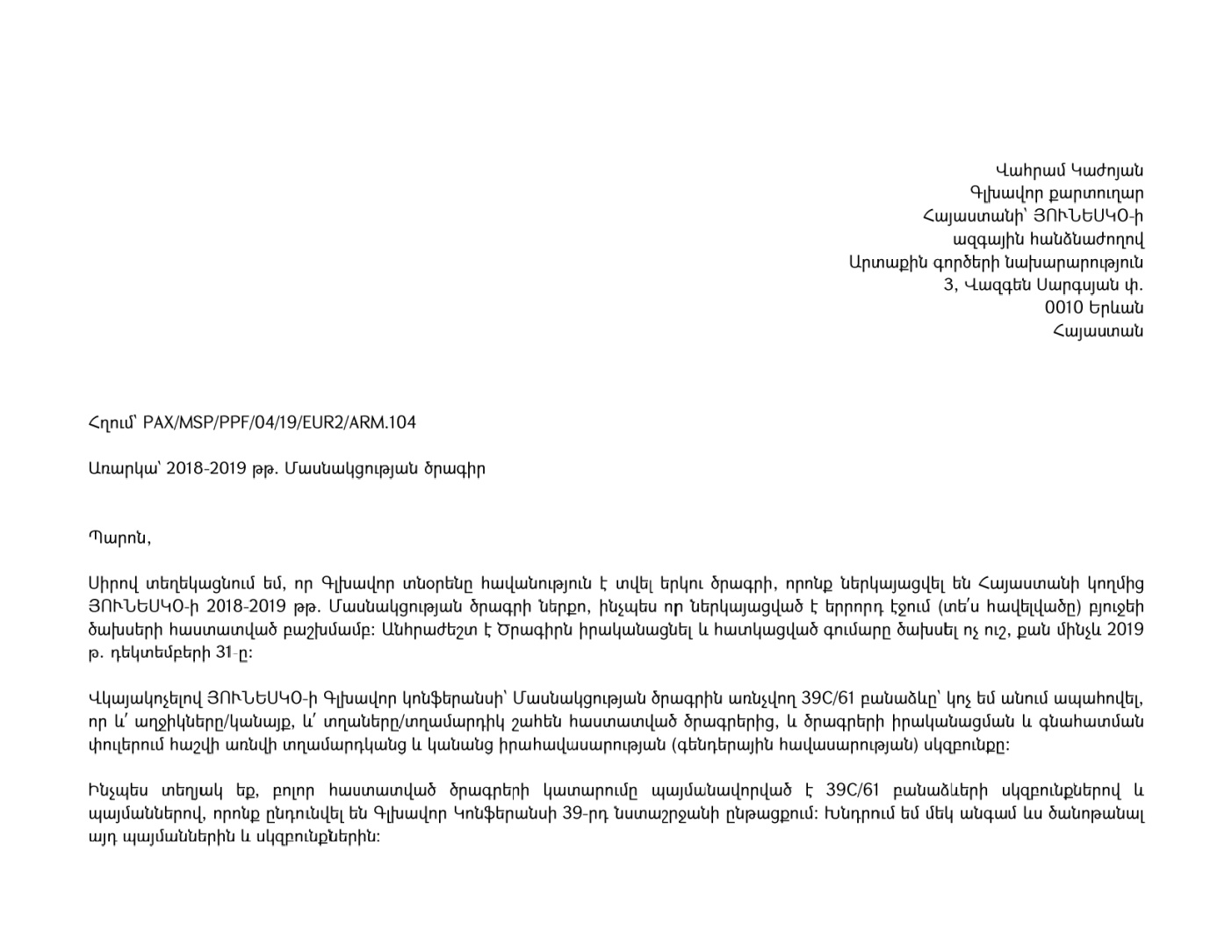 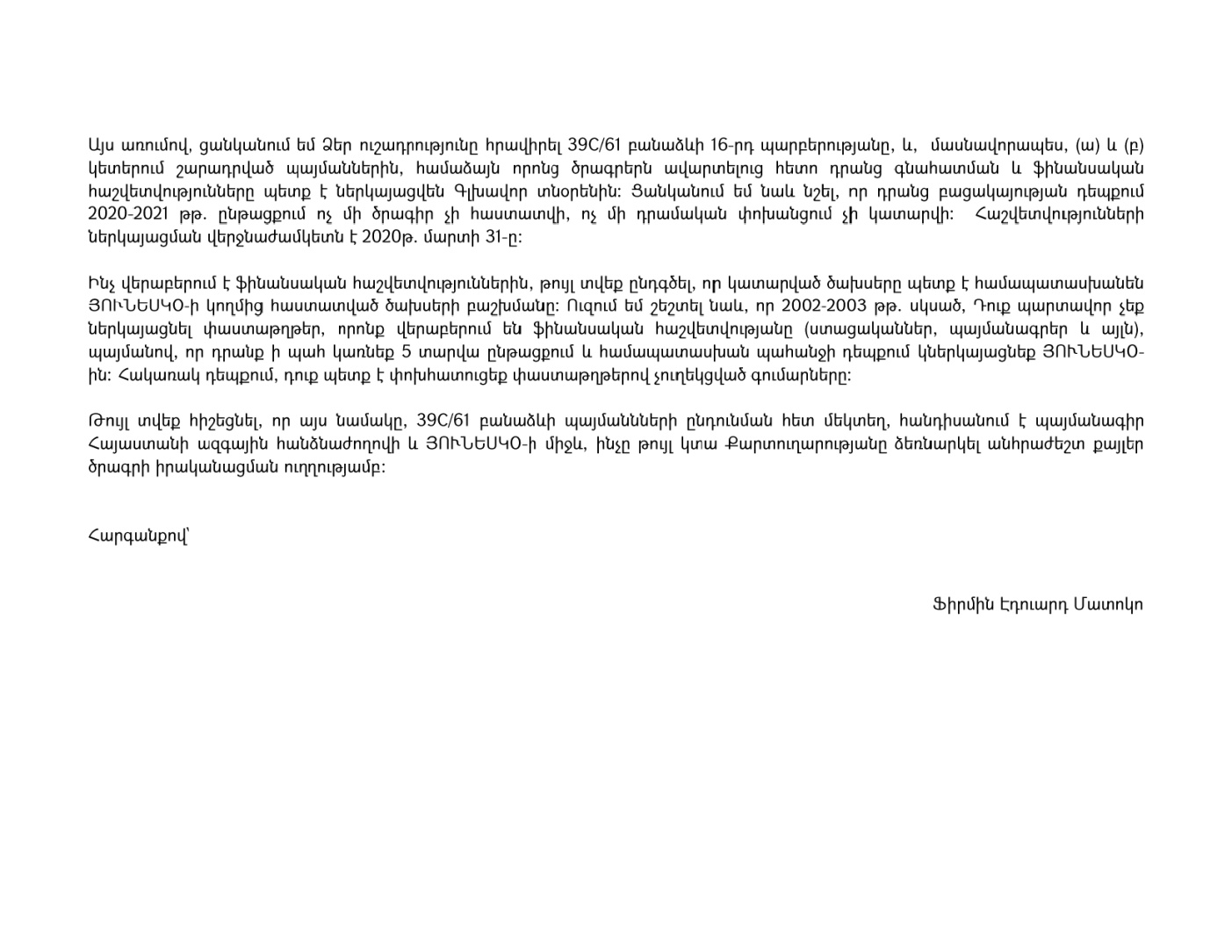 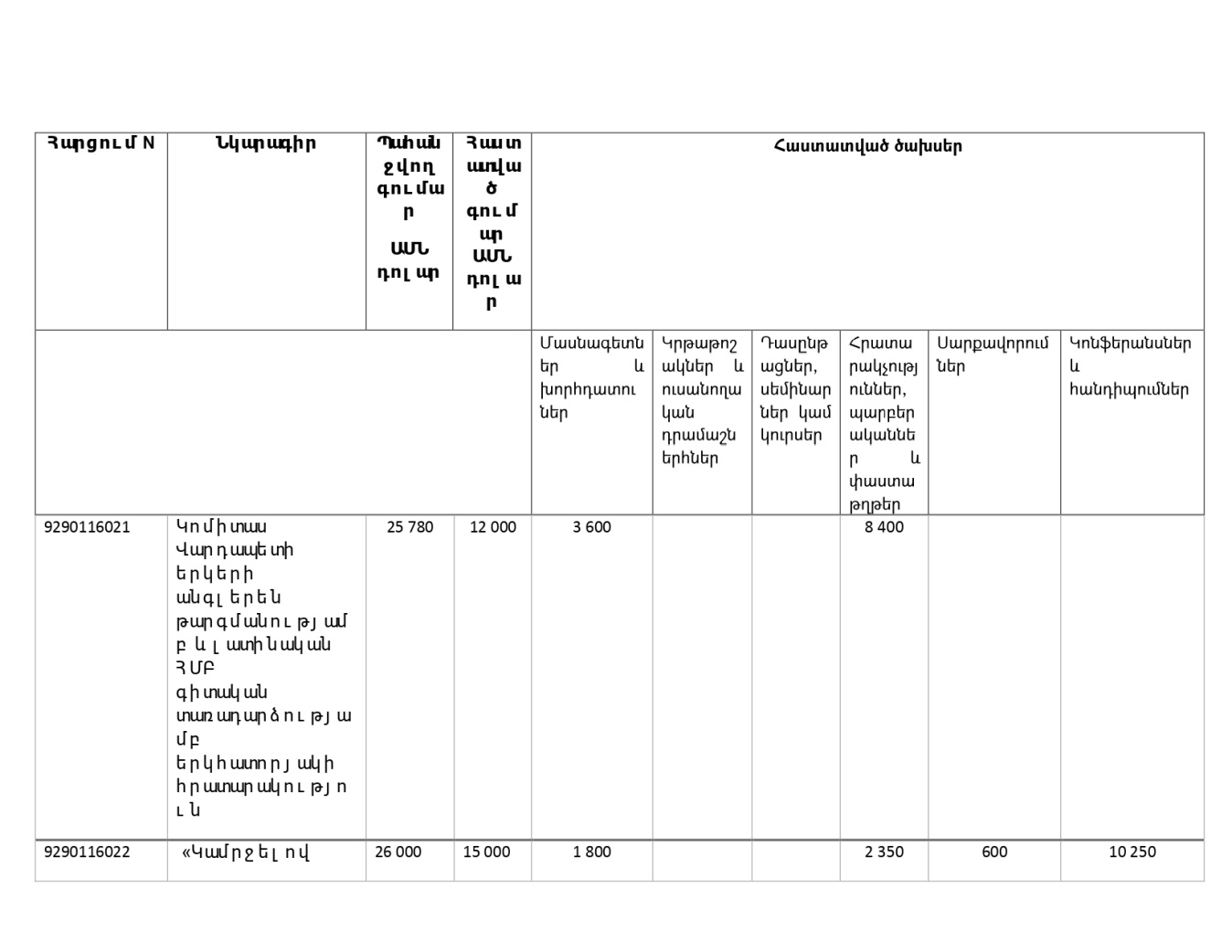 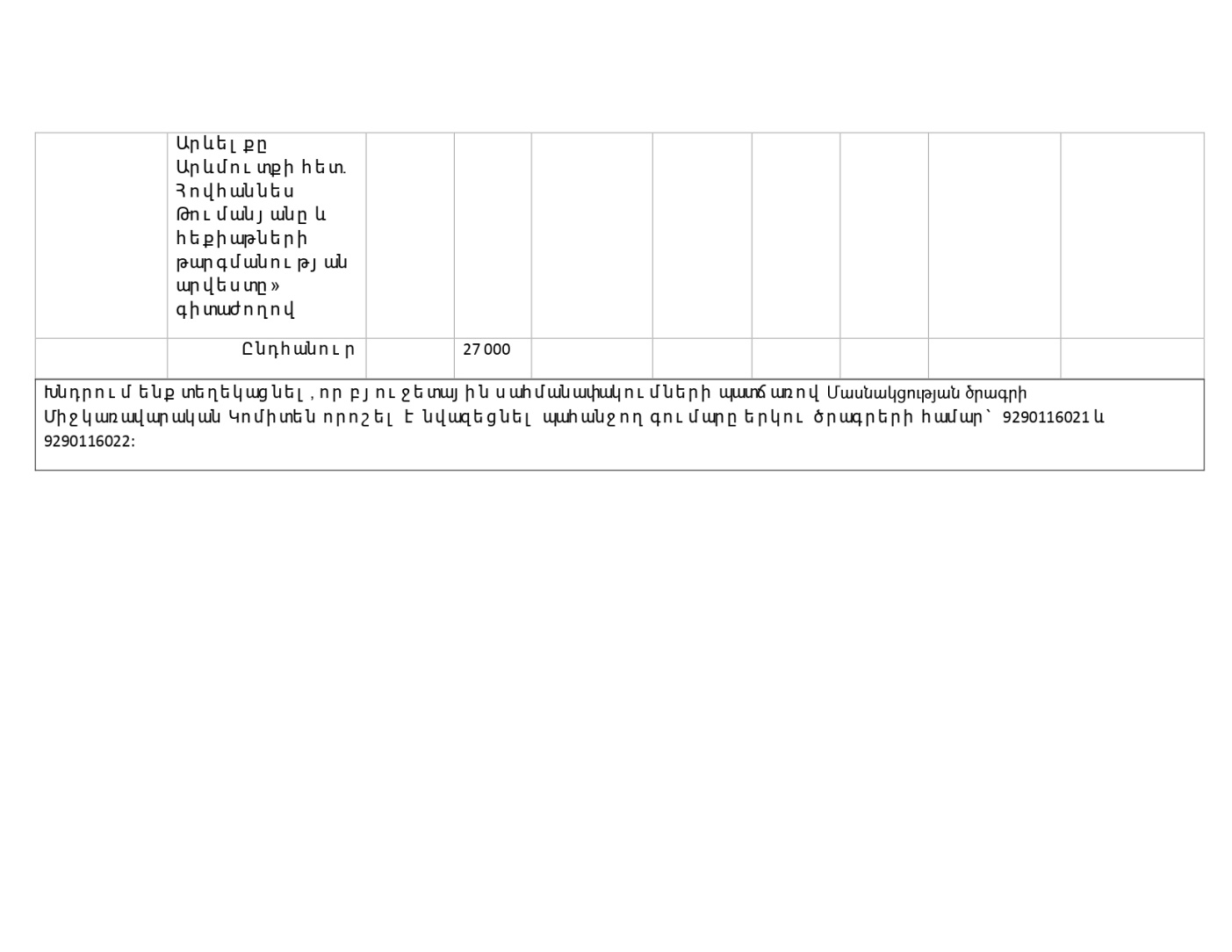 1.Անհրաժեշտությունը2.Ընթացիկ իրավիճակ և խնդիրներ3.Տվյալ բնագավառում իրականացվող քաղաքականությունԿոմիտասի ստեղծագործությունների ուսումնասիրումը և հրատարակումը Կոմիտասի թանգարան-ինստիտուտի գլխավոր նպատակն է։ Յուրաքանչյուր տարի տեղի է ունենում «Կոմիտաս» միջազգային գիտաժողով-փառատոնը, գիտաշխատողները հրատարակում են գրքեր և հոդվածներ, գործում է Կոմիտասի թանգարան-ինստիտուտի հրատարակչությունը, որը թողարկվում է Կոմիտասի թանգարան-ինստիտուտի տարեգիրքը և այլ գրքեր, անցկացվում են գիտական հանրային հանդիպումներ և կրթական ծրագրեր, ներկայացվում են Կոմիտասին և նրա ժամանակաշրջանը ներկայացնող բազմաթիվ համերգներ, ներկայացվում է միջինում 2 ժամանակավոր ցուցադրություն, սպասարկվում է Կոմիտասին առնչվող գրադարանը։ 150ամյա հոբելյանի շրջանակներում ծրագրերը նոր թափ են ստացել, և այս ուղղությամբ հատկապես կարևորվում է միջազգային շրջանակներում տարվող աշխատանքը։ Իրականացվող բազմազան հրատարակություններըբոլորը երկլեզու են, փառատոնային համերգները տեղի են ունենալու ինչպես Հայաստանում, այնպես էլ արտասահմանում, գիտաժողովը տեղի է ունենալու Գերմանիայում՝ Հումբոլդտի և Հալլեի համալսարանների և Բեռլինի Ազգային գրադարանի հետ համագործակցությամբ։ 4.Կարգավորման նպատակ և բնույթԾրագրի նպատակն է Կոմիտասի ստեղծագործությունները հասանելի դարձնել ոչ հայալեզու կատարողների՝ երգիչների և երգչախմբերի համար։ Այս ճանապարհով իրականացվում է Կոմիտասի թանգարան-ինստիտուտի գլխավոր նպատակներից մեկը՝ Կոմիտասի ստեղծագործությունների միջազգային հանրահռչակմանն օժանդակելը։5.Նախագծի մշակման գործընթացում ներգրավված ինստիտուտները և անձիքԾրագրային առաջարկը ներկայացրել է Կոմիտասի թանգարան-ինստիտուտը, որի գիտական խորհրդի կազմում ոչ միայն թանգարան-ինստիտուտի, այլև այլ գիտական հաստատությունների և կատարողական խմբերի ներկայացուցիչներ են, այդ թվում՝ ՀՀ ԳԱԱ Արվեստի ինստիտուտ, Երևանի Կոմիտասի անվան պետական կոնսերվատորիա, ՀՀ Կոմպոզիտորների միություն, Ազգային ակադեմիական երգչախումբ, Երգչախմբային ընկերություն, Մայր Աթոռ Սուրբ Էջմիածին: Ծրագրի գիտական կոմիտեի հինգ անդամները կոմիտասագիտության ոլորտում ակտիվ գործող երաժշտագետներ են։ Արվեստագիտության թեկնածու Նիկոլայ Կոստանդյանը Կոմիտասի թանգարան-ինստիտուտի տնօրենն է, արվեստագիտության դոկտոր, պրոֆեսոր, ՀՀ արվեստի վաստակավոր գործիչ Մհեր Նավոյանը գիտական խորհրդի նախագահն է, արվեստագիտության թեկնածու Տաթևիկ Շախկուլյանը ղեկավարում է գիտական բաժինը, արվեստագիտության թեկնածու Գայանե Ամիրաղյանը և Նանե Միսակյանը գիտաշխատողներ են։ Գիտական կոմիտեի կազմն ընտրվել է ըստ կոմիտասագիտության և մասնավորապես հրատարակչական և խմբագրական աշխատանքում ունեցած փորձառության։6.Ակնկալվող արդյունքներԾրագրի իրականացումից ակնկալվող արդյունքներն են՝Կոմիտասի երկերի հրատարակություն՝ միջազգային օգտատերերի թիրախավորմամբ,Միջազգային նոր համագործակցությունների ձևավորում և ամրապնդում,Գիտահանրամատչելի տեղեկատվության միջոցով նոր մասնագիտական և ոչ մասնագիտական օգտատերերի ընդգրկում,Կոմիտասի ստեղծագործությունների մասին իրազեկման և դրանով նաև միջազգային վարկանիշի աճՀայ մշակույթի մասին իրազեկում՝ լայն ընդգրկումով:1.Անհրաժեշտությունը    Ծրագրով նախատեսվում է իրականացնելգիտաժողովի հայտարարում և հայտերի գրանցում, անհրաժեշտ նյութերի նախապատրաստում (ցուցապաստառներ, անհրաժեշտ պարագաներ, այդ թվում` պայուսակներ, անվանաքարտեր և այլն), համապատասխան տարածքների նախապատրաստում (դահլիճներ, ցուցադրությունների համար սրահներ), թարգմանության համար անհրաժեշտ սարքավորումներ և այլն,հայտերի վերանայում և մասնակիցների ընտրություն,զեկուցումների, սննդի, ընդմիջումների, էքսկուրսիաների և այլ միջոցառումների (ընթրիք, ճաշկերույթի) կազմակերպում: Միջազգային գիտաժողովին մասնակցելու են հայաստանցի և արտերկրի գրականագետներ, լեզվաբաններ, բանագետներ, թարգմանաբաններ, թարգմանիչներ և ոլորտի այլ մասնագետներ:Ծրագրի շրջանակներում հրատարակվելու է գիտաժողովին ներկայացվող զեկուցումների հիմնադրույթները` Թումանյանի անձնական գրադարանի համապատասխան հնատիպ նմուշների պատկերներով, գիտաժողովի տեղեկատվական գրքույկ: Կհրատարակվեն գիտաժողովի ամբողջական նյութերը:  Վերջին տարիներին միջազգային հեքիաթը շարունակաբար գտնվում է ակադեմիական ուշադրության կենտրոնում, ստեղծվել են հեքիաթի ուսումնասիրության համալսարանական և անկախ կենտրոններ, հեքիաթասացության կենտրոններ, կազմակերպվել են գիտաժողովներ ու փառատոներ, հրատարակվում են հեքիաթագիտական միջազգային պարբերականներ: Հովհ. Թումանյանի թանգարանում կանոնավոր կազմակերպվում են հեքիաթագիտական ամենամյա գիտաժողովներ, հրատարակվում է   «Ոսկե դիվան» հեքիաթագիտական հանդեսը: Այս համատեքստում Թումանյանի  թարգմանական ժառանգությանը նվիրված միջազգային գիտաժողովը կարևոր նախաձեռնություն է: 5. Նախագծի մշակման գործընթացում ներգրավված հաստատությունները և անձինքԾրագրով նախատեսվում է իրականացնելգիտաժողովի հայտարարում և հայտերի գրանցում, անհրաժեշտ նյութերի նախապատրաստում (ցուցապաստառներ, անհրաժեշտ պարագաներ, այդ թվում` պայուսակներ, անվանաքարտեր և այլն), համապատասխան տարածքների նախապատրաստում (դահլիճներ, ցուցադրությունների համար սրահներ), թարգմանության համար անհրաժեշտ սարքավորումներ և այլն,հայտերի վերանայում և մասնակիցների ընտրություն,զեկուցումների, սննդի, ընդմիջումների, էքսկուրսիաների և այլ միջոցառումների (ընթրիք, ճաշկերույթի) կազմակերպում: Միջազգային գիտաժողովին մասնակցելու են հայաստանցի և արտերկրի գրականագետներ, լեզվաբաններ, բանագետներ, թարգմանաբաններ, թարգմանիչներ և ոլորտի այլ մասնագետներ:Ծրագրի շրջանակներում հրատարակվելու է գիտաժողովին ներկայացվող զեկուցումների հիմնադրույթները` Թումանյանի անձնական գրադարանի համապատասխան հնատիպ նմուշների պատկերներով, գիտաժողովի տեղեկատվական գրքույկ: Կհրատարակվեն գիտաժողովի ամբողջական նյութերը:  Վերջին տարիներին միջազգային հեքիաթը շարունակաբար գտնվում է ակադեմիական ուշադրության կենտրոնում, ստեղծվել են հեքիաթի ուսումնասիրության համալսարանական և անկախ կենտրոններ, հեքիաթասացության կենտրոններ, կազմակերպվել են գիտաժողովներ ու փառատոներ, հրատարակվում են հեքիաթագիտական միջազգային պարբերականներ: Հովհ. Թումանյանի թանգարանում կանոնավոր կազմակերպվում են հեքիաթագիտական ամենամյա գիտաժողովներ, հրատարակվում է   «Ոսկե դիվան» հեքիաթագիտական հանդեսը: Այս համատեքստում Թումանյանի  թարգմանական ժառանգությանը նվիրված միջազգային գիտաժողովը կարևոր նախաձեռնություն է: 5. Նախագծի մշակման գործընթացում ներգրավված հաստատությունները և անձինքԾրագրային առաջարկը ներկայացվել է Հովհ. Թումանյանի թանգարանի կողմից: Վերջինս սերտորեն համագործակցում է ՀՀ կրթության, գիտության, մշակույթի և սպորտի նախարարության, Երևանի պետական համալսարանի,  ՀՀ ԳԱԱ հնագիտության և ազգագրության ինստիտուտի և ՀՀ ԳԱԱ Մ. Աբեղյանի անվան գրականության ինստիտուտի հետ: Գիտաժողովի խորհրդի և խմբագրակազմի անդամներն ու խորհրդատուները հեքիաթագիտության և թարգմանաբանության մասնագետներ են: Գիտաժողվի կազմակերպական և գիտական աշխատանքներում ընդգրկված են ՀՀ ԳԱԱ Հնագիտության և ագգագրության, Մ. Աբեղյանի անվ. գրականության ինստիտուտի, Երևանի պետական համալսարանի, Հայ-ռուսական (սլավոնական) համալսարանի, Մեսրոպ Մաշտոցի անվան հին ձեռագրերի գիտահետազոտական ինստիտուտի մասնագետներ, ինչպես նաև ԵՊՀ և ՀՊՄՀ-ի համապատասխան ֆակուլտետների ուսանողներ։Ծրագրային առաջարկը ներկայացվել է Հովհ. Թումանյանի թանգարանի կողմից: Վերջինս սերտորեն համագործակցում է ՀՀ կրթության, գիտության, մշակույթի և սպորտի նախարարության, Երևանի պետական համալսարանի,  ՀՀ ԳԱԱ հնագիտության և ազգագրության ինստիտուտի և ՀՀ ԳԱԱ Մ. Աբեղյանի անվան գրականության ինստիտուտի հետ: Գիտաժողովի խորհրդի և խմբագրակազմի անդամներն ու խորհրդատուները հեքիաթագիտության և թարգմանաբանության մասնագետներ են: Գիտաժողվի կազմակերպական և գիտական աշխատանքներում ընդգրկված են ՀՀ ԳԱԱ Հնագիտության և ագգագրության, Մ. Աբեղյանի անվ. գրականության ինստիտուտի, Երևանի պետական համալսարանի, Հայ-ռուսական (սլավոնական) համալսարանի, Մեսրոպ Մաշտոցի անվան հին ձեռագրերի գիտահետազոտական ինստիտուտի մասնագետներ, ինչպես նաև ԵՊՀ և ՀՊՄՀ-ի համապատասխան ֆակուլտետների ուսանողներ։6.Ակնկալվող արդյունքներԱկնկալվող արդյունքներԾրագրի իրականացումից ակնկալվող արդյունքներն են՝Հետագա ուսումնասիրությունների համար գիտահետազոտական ռազմավարության մշակում,Տարբեր երկրների և հաստատությունների համապատասխան ոլորտների մասնագետների միջև համագործակցություն,Զուգադրական և միջմշակութային թարգմանաբանական,  գրականագիտական և բանագիտական հետազոտությունների խթանում, Տարածաշրջանի երիտասարդ թարգմանաբանների և թարգմանիչների մասնագիտական աճ, որոնք գիտաժողովի արդյունքները կկարողանան կիրառել իրենց հաստատություններում` ներդնելով դասավանդման և հետազոտական աշխատանքների գործընթացում,    Հրատարակված նյութերի ակտիվ շրջանառություն տեղի և միջազգային ակադեմիական հաստատություններում և մասնագիտական գրադարաններում,Գիտաժողովի արդյունքների շրջանառություն համապատասխան կայքէջերում Ծրագրի իրականացումից ակնկալվող արդյունքներն են՝Հետագա ուսումնասիրությունների համար գիտահետազոտական ռազմավարության մշակում,Տարբեր երկրների և հաստատությունների համապատասխան ոլորտների մասնագետների միջև համագործակցություն,Զուգադրական և միջմշակութային թարգմանաբանական,  գրականագիտական և բանագիտական հետազոտությունների խթանում, Տարածաշրջանի երիտասարդ թարգմանաբանների և թարգմանիչների մասնագիտական աճ, որոնք գիտաժողովի արդյունքները կկարողանան կիրառել իրենց հաստատություններում` ներդնելով դասավանդման և հետազոտական աշխատանքների գործընթացում,    Հրատարակված նյութերի ակտիվ շրջանառություն տեղի և միջազգային ակադեմիական հաստատություններում և մասնագիտական գրադարաններում,Գիտաժողովի արդյունքների շրջանառություն համապատասխան կայքէջերում 